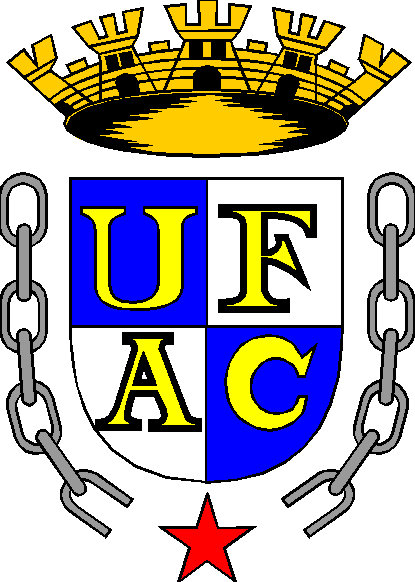 UNIVERSIDADE FEDERAL DO ACREPRÓ-REITORIA DE GRADUAÇÃOCOORDENADORIA DE APOIO AO DESENVOLVIMENTO DO ENSINOUNIVERSIDADE FEDERAL DO ACREPRÓ-REITORIA DE GRADUAÇÃOCOORDENADORIA DE APOIO AO DESENVOLVIMENTO DO ENSINOUNIVERSIDADE FEDERAL DO ACREPRÓ-REITORIA DE GRADUAÇÃOCOORDENADORIA DE APOIO AO DESENVOLVIMENTO DO ENSINOUNIVERSIDADE FEDERAL DO ACREPRÓ-REITORIA DE GRADUAÇÃOCOORDENADORIA DE APOIO AO DESENVOLVIMENTO DO ENSINOUNIVERSIDADE FEDERAL DO ACREPRÓ-REITORIA DE GRADUAÇÃOCOORDENADORIA DE APOIO AO DESENVOLVIMENTO DO ENSINOUNIVERSIDADE FEDERAL DO ACREPRÓ-REITORIA DE GRADUAÇÃOCOORDENADORIA DE APOIO AO DESENVOLVIMENTO DO ENSINOPLANO DE ENSINOPLANO DE ENSINOPLANO DE ENSINOPLANO DE ENSINOPLANO DE ENSINOPLANO DE ENSINOPLANO DE ENSINOCentro:       CFCH - Centro de Filosofia e Ciências HumanasCFCH - Centro de Filosofia e Ciências HumanasCFCH - Centro de Filosofia e Ciências HumanasCFCH - Centro de Filosofia e Ciências HumanasCFCH - Centro de Filosofia e Ciências HumanasCFCH - Centro de Filosofia e Ciências HumanasCurso: FilosofiaFilosofiaFilosofiaFilosofiaFilosofiaFilosofiaDisciplina:Tópicos Especiais em Teoria do ConhecimentoTópicos Especiais em Teoria do ConhecimentoTópicos Especiais em Teoria do ConhecimentoTópicos Especiais em Teoria do ConhecimentoTópicos Especiais em Teoria do ConhecimentoTópicos Especiais em Teoria do ConhecimentoCódigo:CFCH 404Carga Horária:          60hCréditos: Créditos: 04Pré-requisito:Semestre Letivo/Ano:Semestre Letivo/Ano:2023/02Professor (a): Juliana Oliveira MissaggiaJuliana Oliveira MissaggiaJuliana Oliveira MissaggiaJuliana Oliveira MissaggiaJuliana Oliveira MissaggiaJuliana Oliveira MissaggiaEmenta        Estudo de temas de teoria do conhecimento e metafísica em autores(as) ligados à Fenomenologia, à Hermenêutica e ao Existencialismo.Ementa        Estudo de temas de teoria do conhecimento e metafísica em autores(as) ligados à Fenomenologia, à Hermenêutica e ao Existencialismo.Ementa        Estudo de temas de teoria do conhecimento e metafísica em autores(as) ligados à Fenomenologia, à Hermenêutica e ao Existencialismo.Ementa        Estudo de temas de teoria do conhecimento e metafísica em autores(as) ligados à Fenomenologia, à Hermenêutica e ao Existencialismo.Ementa        Estudo de temas de teoria do conhecimento e metafísica em autores(as) ligados à Fenomenologia, à Hermenêutica e ao Existencialismo.Ementa        Estudo de temas de teoria do conhecimento e metafísica em autores(as) ligados à Fenomenologia, à Hermenêutica e ao Existencialismo.Ementa        Estudo de temas de teoria do conhecimento e metafísica em autores(as) ligados à Fenomenologia, à Hermenêutica e ao Existencialismo.2 Objetivo(s) Geral(is):Propiciar uma visão geral e introdutória dos principais momentos e argumentos desenvolvidos em três importantes correntes da Filosofia Contemporânea: Fenomenologia, Hermenêutica e Existencialismo, com especial ênfase nos problemas ligados à possibilidade do conhecimento e à concepção de Filosofia de cada filósofo(a). 2 Objetivo(s) Geral(is):Propiciar uma visão geral e introdutória dos principais momentos e argumentos desenvolvidos em três importantes correntes da Filosofia Contemporânea: Fenomenologia, Hermenêutica e Existencialismo, com especial ênfase nos problemas ligados à possibilidade do conhecimento e à concepção de Filosofia de cada filósofo(a). 2 Objetivo(s) Geral(is):Propiciar uma visão geral e introdutória dos principais momentos e argumentos desenvolvidos em três importantes correntes da Filosofia Contemporânea: Fenomenologia, Hermenêutica e Existencialismo, com especial ênfase nos problemas ligados à possibilidade do conhecimento e à concepção de Filosofia de cada filósofo(a). 2 Objetivo(s) Geral(is):Propiciar uma visão geral e introdutória dos principais momentos e argumentos desenvolvidos em três importantes correntes da Filosofia Contemporânea: Fenomenologia, Hermenêutica e Existencialismo, com especial ênfase nos problemas ligados à possibilidade do conhecimento e à concepção de Filosofia de cada filósofo(a). 2 Objetivo(s) Geral(is):Propiciar uma visão geral e introdutória dos principais momentos e argumentos desenvolvidos em três importantes correntes da Filosofia Contemporânea: Fenomenologia, Hermenêutica e Existencialismo, com especial ênfase nos problemas ligados à possibilidade do conhecimento e à concepção de Filosofia de cada filósofo(a). 2 Objetivo(s) Geral(is):Propiciar uma visão geral e introdutória dos principais momentos e argumentos desenvolvidos em três importantes correntes da Filosofia Contemporânea: Fenomenologia, Hermenêutica e Existencialismo, com especial ênfase nos problemas ligados à possibilidade do conhecimento e à concepção de Filosofia de cada filósofo(a). 2 Objetivo(s) Geral(is):Propiciar uma visão geral e introdutória dos principais momentos e argumentos desenvolvidos em três importantes correntes da Filosofia Contemporânea: Fenomenologia, Hermenêutica e Existencialismo, com especial ênfase nos problemas ligados à possibilidade do conhecimento e à concepção de Filosofia de cada filósofo(a). Objetivos Específicos:Desenvolver de forma coletiva uma investigação da Fenomenologia, da Hermenêutica e do Existencialismo, com ênfase em seus problemas mais importantes e influentes na filosofia contemporânea. Elaborar um estudo a partir da discussão e análise de trechos de textos selecionados, possibilitando uma reflexão crítica e comparativa de diferentes autores(as). Compreender, ao fim do curso, as diferenças e semelhanças mais significativas nas concepções de filosofia e de conhecimento apresentadas por filósofos(as) da Hermenêutica, da Fenomenologia e do Existencialismo.  Objetivos Específicos:Desenvolver de forma coletiva uma investigação da Fenomenologia, da Hermenêutica e do Existencialismo, com ênfase em seus problemas mais importantes e influentes na filosofia contemporânea. Elaborar um estudo a partir da discussão e análise de trechos de textos selecionados, possibilitando uma reflexão crítica e comparativa de diferentes autores(as). Compreender, ao fim do curso, as diferenças e semelhanças mais significativas nas concepções de filosofia e de conhecimento apresentadas por filósofos(as) da Hermenêutica, da Fenomenologia e do Existencialismo.  Objetivos Específicos:Desenvolver de forma coletiva uma investigação da Fenomenologia, da Hermenêutica e do Existencialismo, com ênfase em seus problemas mais importantes e influentes na filosofia contemporânea. Elaborar um estudo a partir da discussão e análise de trechos de textos selecionados, possibilitando uma reflexão crítica e comparativa de diferentes autores(as). Compreender, ao fim do curso, as diferenças e semelhanças mais significativas nas concepções de filosofia e de conhecimento apresentadas por filósofos(as) da Hermenêutica, da Fenomenologia e do Existencialismo.  Objetivos Específicos:Desenvolver de forma coletiva uma investigação da Fenomenologia, da Hermenêutica e do Existencialismo, com ênfase em seus problemas mais importantes e influentes na filosofia contemporânea. Elaborar um estudo a partir da discussão e análise de trechos de textos selecionados, possibilitando uma reflexão crítica e comparativa de diferentes autores(as). Compreender, ao fim do curso, as diferenças e semelhanças mais significativas nas concepções de filosofia e de conhecimento apresentadas por filósofos(as) da Hermenêutica, da Fenomenologia e do Existencialismo.  Objetivos Específicos:Desenvolver de forma coletiva uma investigação da Fenomenologia, da Hermenêutica e do Existencialismo, com ênfase em seus problemas mais importantes e influentes na filosofia contemporânea. Elaborar um estudo a partir da discussão e análise de trechos de textos selecionados, possibilitando uma reflexão crítica e comparativa de diferentes autores(as). Compreender, ao fim do curso, as diferenças e semelhanças mais significativas nas concepções de filosofia e de conhecimento apresentadas por filósofos(as) da Hermenêutica, da Fenomenologia e do Existencialismo.  Objetivos Específicos:Desenvolver de forma coletiva uma investigação da Fenomenologia, da Hermenêutica e do Existencialismo, com ênfase em seus problemas mais importantes e influentes na filosofia contemporânea. Elaborar um estudo a partir da discussão e análise de trechos de textos selecionados, possibilitando uma reflexão crítica e comparativa de diferentes autores(as). Compreender, ao fim do curso, as diferenças e semelhanças mais significativas nas concepções de filosofia e de conhecimento apresentadas por filósofos(as) da Hermenêutica, da Fenomenologia e do Existencialismo.  Objetivos Específicos:Desenvolver de forma coletiva uma investigação da Fenomenologia, da Hermenêutica e do Existencialismo, com ênfase em seus problemas mais importantes e influentes na filosofia contemporânea. Elaborar um estudo a partir da discussão e análise de trechos de textos selecionados, possibilitando uma reflexão crítica e comparativa de diferentes autores(as). Compreender, ao fim do curso, as diferenças e semelhanças mais significativas nas concepções de filosofia e de conhecimento apresentadas por filósofos(as) da Hermenêutica, da Fenomenologia e do Existencialismo.  4. Conteúdo Programático4. Conteúdo Programático4. Conteúdo Programático4. Conteúdo Programático4. Conteúdo Programático4. Conteúdo Programático4. Conteúdo ProgramáticoUnidades TemáticasUnidades TemáticasUnidades TemáticasUnidades TemáticasUnidades TemáticasC/HC/HUnidade I – FenomenologiaApresentação da disciplina, ementa e metodologia de ensino. Rápida introdução ao contexto da Filosofia Contemporânea.Introdução à Fenomenologia.Problemas filosóficos e concepção de filosofia em Edmund Husserl.Problemas filosóficos e concepção de filosofia em Edith Stein.Problemas filosóficos e concepção de filosofia em Martin Heidegger.Problemas filosóficos e concepção de filosofia em Maurice Merleau-Ponty.Unidade I – FenomenologiaApresentação da disciplina, ementa e metodologia de ensino. Rápida introdução ao contexto da Filosofia Contemporânea.Introdução à Fenomenologia.Problemas filosóficos e concepção de filosofia em Edmund Husserl.Problemas filosóficos e concepção de filosofia em Edith Stein.Problemas filosóficos e concepção de filosofia em Martin Heidegger.Problemas filosóficos e concepção de filosofia em Maurice Merleau-Ponty.Unidade I – FenomenologiaApresentação da disciplina, ementa e metodologia de ensino. Rápida introdução ao contexto da Filosofia Contemporânea.Introdução à Fenomenologia.Problemas filosóficos e concepção de filosofia em Edmund Husserl.Problemas filosóficos e concepção de filosofia em Edith Stein.Problemas filosóficos e concepção de filosofia em Martin Heidegger.Problemas filosóficos e concepção de filosofia em Maurice Merleau-Ponty.Unidade I – FenomenologiaApresentação da disciplina, ementa e metodologia de ensino. Rápida introdução ao contexto da Filosofia Contemporânea.Introdução à Fenomenologia.Problemas filosóficos e concepção de filosofia em Edmund Husserl.Problemas filosóficos e concepção de filosofia em Edith Stein.Problemas filosóficos e concepção de filosofia em Martin Heidegger.Problemas filosóficos e concepção de filosofia em Maurice Merleau-Ponty.Unidade I – FenomenologiaApresentação da disciplina, ementa e metodologia de ensino. Rápida introdução ao contexto da Filosofia Contemporânea.Introdução à Fenomenologia.Problemas filosóficos e concepção de filosofia em Edmund Husserl.Problemas filosóficos e concepção de filosofia em Edith Stein.Problemas filosóficos e concepção de filosofia em Martin Heidegger.Problemas filosóficos e concepção de filosofia em Maurice Merleau-Ponty.24h/a24h/aUnidade II – HermenêuticaIntrodução à hermenêutica.Problemas filosóficos e concepção de filosofia em Hans-Georg Gadamer.Problemas filosóficos e concepção de filosofia em Paul Ricoeur.Unidade II – HermenêuticaIntrodução à hermenêutica.Problemas filosóficos e concepção de filosofia em Hans-Georg Gadamer.Problemas filosóficos e concepção de filosofia em Paul Ricoeur.Unidade II – HermenêuticaIntrodução à hermenêutica.Problemas filosóficos e concepção de filosofia em Hans-Georg Gadamer.Problemas filosóficos e concepção de filosofia em Paul Ricoeur.Unidade II – HermenêuticaIntrodução à hermenêutica.Problemas filosóficos e concepção de filosofia em Hans-Georg Gadamer.Problemas filosóficos e concepção de filosofia em Paul Ricoeur.Unidade II – HermenêuticaIntrodução à hermenêutica.Problemas filosóficos e concepção de filosofia em Hans-Georg Gadamer.Problemas filosóficos e concepção de filosofia em Paul Ricoeur.12h/a12h/aUnidade III – Existencialismo Introdução ao Existencialismo.Problemas filosóficos e concepção de filosofia em Sartre.Problemas filosóficos e concepção de filosofia em Simone de Beauvoir.Problemas filosóficos e concepção de filosofia em Albert Camus.Problemas filosóficos e concepção de filosofia em José Ortega y Gasset.Unidade III – Existencialismo Introdução ao Existencialismo.Problemas filosóficos e concepção de filosofia em Sartre.Problemas filosóficos e concepção de filosofia em Simone de Beauvoir.Problemas filosóficos e concepção de filosofia em Albert Camus.Problemas filosóficos e concepção de filosofia em José Ortega y Gasset.Unidade III – Existencialismo Introdução ao Existencialismo.Problemas filosóficos e concepção de filosofia em Sartre.Problemas filosóficos e concepção de filosofia em Simone de Beauvoir.Problemas filosóficos e concepção de filosofia em Albert Camus.Problemas filosóficos e concepção de filosofia em José Ortega y Gasset.Unidade III – Existencialismo Introdução ao Existencialismo.Problemas filosóficos e concepção de filosofia em Sartre.Problemas filosóficos e concepção de filosofia em Simone de Beauvoir.Problemas filosóficos e concepção de filosofia em Albert Camus.Problemas filosóficos e concepção de filosofia em José Ortega y Gasset.Unidade III – Existencialismo Introdução ao Existencialismo.Problemas filosóficos e concepção de filosofia em Sartre.Problemas filosóficos e concepção de filosofia em Simone de Beauvoir.Problemas filosóficos e concepção de filosofia em Albert Camus.Problemas filosóficos e concepção de filosofia em José Ortega y Gasset.24h/a24h/aTotalTotalTotalTotalTotal60h/a60h/a5. Procedimentos Metodológicos:Aulas expositivas dialogadas. • Leitura, análise e interpretação de textos relevantes previamente selecionados de literatura clássica e de comentadores; • Redação de textos; • Vídeos em plataformas digitais.5. Procedimentos Metodológicos:Aulas expositivas dialogadas. • Leitura, análise e interpretação de textos relevantes previamente selecionados de literatura clássica e de comentadores; • Redação de textos; • Vídeos em plataformas digitais.5. Procedimentos Metodológicos:Aulas expositivas dialogadas. • Leitura, análise e interpretação de textos relevantes previamente selecionados de literatura clássica e de comentadores; • Redação de textos; • Vídeos em plataformas digitais.5. Procedimentos Metodológicos:Aulas expositivas dialogadas. • Leitura, análise e interpretação de textos relevantes previamente selecionados de literatura clássica e de comentadores; • Redação de textos; • Vídeos em plataformas digitais.5. Procedimentos Metodológicos:Aulas expositivas dialogadas. • Leitura, análise e interpretação de textos relevantes previamente selecionados de literatura clássica e de comentadores; • Redação de textos; • Vídeos em plataformas digitais.5. Procedimentos Metodológicos:Aulas expositivas dialogadas. • Leitura, análise e interpretação de textos relevantes previamente selecionados de literatura clássica e de comentadores; • Redação de textos; • Vídeos em plataformas digitais.5. Procedimentos Metodológicos:Aulas expositivas dialogadas. • Leitura, análise e interpretação de textos relevantes previamente selecionados de literatura clássica e de comentadores; • Redação de textos; • Vídeos em plataformas digitais.6. Recursos Didáticos Livros, textos digitalizados em proporção que não infrinjam direitos autorais, artigos em formato digital e demais recursos serão disponibilizados via e-mail, através da ferramenta Google Docs, Google Drive e de hiperlinks textuais.6. Recursos Didáticos Livros, textos digitalizados em proporção que não infrinjam direitos autorais, artigos em formato digital e demais recursos serão disponibilizados via e-mail, através da ferramenta Google Docs, Google Drive e de hiperlinks textuais.6. Recursos Didáticos Livros, textos digitalizados em proporção que não infrinjam direitos autorais, artigos em formato digital e demais recursos serão disponibilizados via e-mail, através da ferramenta Google Docs, Google Drive e de hiperlinks textuais.6. Recursos Didáticos Livros, textos digitalizados em proporção que não infrinjam direitos autorais, artigos em formato digital e demais recursos serão disponibilizados via e-mail, através da ferramenta Google Docs, Google Drive e de hiperlinks textuais.6. Recursos Didáticos Livros, textos digitalizados em proporção que não infrinjam direitos autorais, artigos em formato digital e demais recursos serão disponibilizados via e-mail, através da ferramenta Google Docs, Google Drive e de hiperlinks textuais.6. Recursos Didáticos Livros, textos digitalizados em proporção que não infrinjam direitos autorais, artigos em formato digital e demais recursos serão disponibilizados via e-mail, através da ferramenta Google Docs, Google Drive e de hiperlinks textuais.6. Recursos Didáticos Livros, textos digitalizados em proporção que não infrinjam direitos autorais, artigos em formato digital e demais recursos serão disponibilizados via e-mail, através da ferramenta Google Docs, Google Drive e de hiperlinks textuais.7. Avaliação Presença e participação em sala de aula; Avaliações escritas;Avaliações objetivas.7. Avaliação Presença e participação em sala de aula; Avaliações escritas;Avaliações objetivas.7. Avaliação Presença e participação em sala de aula; Avaliações escritas;Avaliações objetivas.7. Avaliação Presença e participação em sala de aula; Avaliações escritas;Avaliações objetivas.7. Avaliação Presença e participação em sala de aula; Avaliações escritas;Avaliações objetivas.7. Avaliação Presença e participação em sala de aula; Avaliações escritas;Avaliações objetivas.7. Avaliação Presença e participação em sala de aula; Avaliações escritas;Avaliações objetivas.8. BibliografiaBásica:BEAUVOIR, Simone. O segundo sexo. Nova Fronteira, 2014.CAMUS, Albert. Estado de sítio; O estrangeiro. São Paulo: Abril Cultural, 1979GADAMER, Hans Georg. Verdade e Método. Petrópolis, Vozes, 1997.HEIDEGGER. Martin. Ser e Tempo, trad. Márcia de Sá Cavalcante, Petrópolis, Vozes, 1988.HUSSERL, Edmund. Ideias para uma fenomenologia pura e para uma filosofia fenomenológica. São Paulo: Idéias & Letras, 2006.MERLEAU-PONTY, M. A Fenomenologia da Percepção. trad. Carlos Aberto Ribeiro de Moura, São Paulo, Martins Fontes, 1998.ORTEGA Y GASSET, Jose. Meditacao da tecnica. Rio de Janeiro : Livro Ibero-Americano, 1963.RICOEUR. Paul. O conflito das Interpretações. Porto, Editora Rés, 1980.SARTRE, J. P. O Ser e o Nada. Petrópolis: Vozes, 2002.Complementar:CASSIRER, Ernst. El Problema del Conocimiento IV. De la muerte de Hegel a nuestros días. México: Fondo de Cultura Económica, 1963. GILES, Thomas Ranson. Historia do existencialismo e da fenomenologia. São Paulo : EPU/EDUSP, 1975.GRONDIN, Jean. Introdução à hermenêutica filosófica. São Leopoldo, Editora Unisinos, 1999.LEVINAS, E. Descobrindo a Existência com Husserl e Heidegger. Lisboa, Instituto Piaget, 1998.PALMER, Richard E. Hermenêutica, trad. Maria Luísa Ribeiro Ferreira, Lisboa, Edições 70, 1986.PASSMORE, John. 100 años de filosofía. Madrid: Alianza Universidad. 1981.8. BibliografiaBásica:BEAUVOIR, Simone. O segundo sexo. Nova Fronteira, 2014.CAMUS, Albert. Estado de sítio; O estrangeiro. São Paulo: Abril Cultural, 1979GADAMER, Hans Georg. Verdade e Método. Petrópolis, Vozes, 1997.HEIDEGGER. Martin. Ser e Tempo, trad. Márcia de Sá Cavalcante, Petrópolis, Vozes, 1988.HUSSERL, Edmund. Ideias para uma fenomenologia pura e para uma filosofia fenomenológica. São Paulo: Idéias & Letras, 2006.MERLEAU-PONTY, M. A Fenomenologia da Percepção. trad. Carlos Aberto Ribeiro de Moura, São Paulo, Martins Fontes, 1998.ORTEGA Y GASSET, Jose. Meditacao da tecnica. Rio de Janeiro : Livro Ibero-Americano, 1963.RICOEUR. Paul. O conflito das Interpretações. Porto, Editora Rés, 1980.SARTRE, J. P. O Ser e o Nada. Petrópolis: Vozes, 2002.Complementar:CASSIRER, Ernst. El Problema del Conocimiento IV. De la muerte de Hegel a nuestros días. México: Fondo de Cultura Económica, 1963. GILES, Thomas Ranson. Historia do existencialismo e da fenomenologia. São Paulo : EPU/EDUSP, 1975.GRONDIN, Jean. Introdução à hermenêutica filosófica. São Leopoldo, Editora Unisinos, 1999.LEVINAS, E. Descobrindo a Existência com Husserl e Heidegger. Lisboa, Instituto Piaget, 1998.PALMER, Richard E. Hermenêutica, trad. Maria Luísa Ribeiro Ferreira, Lisboa, Edições 70, 1986.PASSMORE, John. 100 años de filosofía. Madrid: Alianza Universidad. 1981.8. BibliografiaBásica:BEAUVOIR, Simone. O segundo sexo. Nova Fronteira, 2014.CAMUS, Albert. Estado de sítio; O estrangeiro. São Paulo: Abril Cultural, 1979GADAMER, Hans Georg. Verdade e Método. Petrópolis, Vozes, 1997.HEIDEGGER. Martin. Ser e Tempo, trad. Márcia de Sá Cavalcante, Petrópolis, Vozes, 1988.HUSSERL, Edmund. Ideias para uma fenomenologia pura e para uma filosofia fenomenológica. São Paulo: Idéias & Letras, 2006.MERLEAU-PONTY, M. A Fenomenologia da Percepção. trad. Carlos Aberto Ribeiro de Moura, São Paulo, Martins Fontes, 1998.ORTEGA Y GASSET, Jose. Meditacao da tecnica. Rio de Janeiro : Livro Ibero-Americano, 1963.RICOEUR. Paul. O conflito das Interpretações. Porto, Editora Rés, 1980.SARTRE, J. P. O Ser e o Nada. Petrópolis: Vozes, 2002.Complementar:CASSIRER, Ernst. El Problema del Conocimiento IV. De la muerte de Hegel a nuestros días. México: Fondo de Cultura Económica, 1963. GILES, Thomas Ranson. Historia do existencialismo e da fenomenologia. São Paulo : EPU/EDUSP, 1975.GRONDIN, Jean. Introdução à hermenêutica filosófica. São Leopoldo, Editora Unisinos, 1999.LEVINAS, E. Descobrindo a Existência com Husserl e Heidegger. Lisboa, Instituto Piaget, 1998.PALMER, Richard E. Hermenêutica, trad. Maria Luísa Ribeiro Ferreira, Lisboa, Edições 70, 1986.PASSMORE, John. 100 años de filosofía. Madrid: Alianza Universidad. 1981.8. BibliografiaBásica:BEAUVOIR, Simone. O segundo sexo. Nova Fronteira, 2014.CAMUS, Albert. Estado de sítio; O estrangeiro. São Paulo: Abril Cultural, 1979GADAMER, Hans Georg. Verdade e Método. Petrópolis, Vozes, 1997.HEIDEGGER. Martin. Ser e Tempo, trad. Márcia de Sá Cavalcante, Petrópolis, Vozes, 1988.HUSSERL, Edmund. Ideias para uma fenomenologia pura e para uma filosofia fenomenológica. São Paulo: Idéias & Letras, 2006.MERLEAU-PONTY, M. A Fenomenologia da Percepção. trad. Carlos Aberto Ribeiro de Moura, São Paulo, Martins Fontes, 1998.ORTEGA Y GASSET, Jose. Meditacao da tecnica. Rio de Janeiro : Livro Ibero-Americano, 1963.RICOEUR. Paul. O conflito das Interpretações. Porto, Editora Rés, 1980.SARTRE, J. P. O Ser e o Nada. Petrópolis: Vozes, 2002.Complementar:CASSIRER, Ernst. El Problema del Conocimiento IV. De la muerte de Hegel a nuestros días. México: Fondo de Cultura Económica, 1963. GILES, Thomas Ranson. Historia do existencialismo e da fenomenologia. São Paulo : EPU/EDUSP, 1975.GRONDIN, Jean. Introdução à hermenêutica filosófica. São Leopoldo, Editora Unisinos, 1999.LEVINAS, E. Descobrindo a Existência com Husserl e Heidegger. Lisboa, Instituto Piaget, 1998.PALMER, Richard E. Hermenêutica, trad. Maria Luísa Ribeiro Ferreira, Lisboa, Edições 70, 1986.PASSMORE, John. 100 años de filosofía. Madrid: Alianza Universidad. 1981.8. BibliografiaBásica:BEAUVOIR, Simone. O segundo sexo. Nova Fronteira, 2014.CAMUS, Albert. Estado de sítio; O estrangeiro. São Paulo: Abril Cultural, 1979GADAMER, Hans Georg. Verdade e Método. Petrópolis, Vozes, 1997.HEIDEGGER. Martin. Ser e Tempo, trad. Márcia de Sá Cavalcante, Petrópolis, Vozes, 1988.HUSSERL, Edmund. Ideias para uma fenomenologia pura e para uma filosofia fenomenológica. São Paulo: Idéias & Letras, 2006.MERLEAU-PONTY, M. A Fenomenologia da Percepção. trad. Carlos Aberto Ribeiro de Moura, São Paulo, Martins Fontes, 1998.ORTEGA Y GASSET, Jose. Meditacao da tecnica. Rio de Janeiro : Livro Ibero-Americano, 1963.RICOEUR. Paul. O conflito das Interpretações. Porto, Editora Rés, 1980.SARTRE, J. P. O Ser e o Nada. Petrópolis: Vozes, 2002.Complementar:CASSIRER, Ernst. El Problema del Conocimiento IV. De la muerte de Hegel a nuestros días. México: Fondo de Cultura Económica, 1963. GILES, Thomas Ranson. Historia do existencialismo e da fenomenologia. São Paulo : EPU/EDUSP, 1975.GRONDIN, Jean. Introdução à hermenêutica filosófica. São Leopoldo, Editora Unisinos, 1999.LEVINAS, E. Descobrindo a Existência com Husserl e Heidegger. Lisboa, Instituto Piaget, 1998.PALMER, Richard E. Hermenêutica, trad. Maria Luísa Ribeiro Ferreira, Lisboa, Edições 70, 1986.PASSMORE, John. 100 años de filosofía. Madrid: Alianza Universidad. 1981.8. BibliografiaBásica:BEAUVOIR, Simone. O segundo sexo. Nova Fronteira, 2014.CAMUS, Albert. Estado de sítio; O estrangeiro. São Paulo: Abril Cultural, 1979GADAMER, Hans Georg. Verdade e Método. Petrópolis, Vozes, 1997.HEIDEGGER. Martin. Ser e Tempo, trad. Márcia de Sá Cavalcante, Petrópolis, Vozes, 1988.HUSSERL, Edmund. Ideias para uma fenomenologia pura e para uma filosofia fenomenológica. São Paulo: Idéias & Letras, 2006.MERLEAU-PONTY, M. A Fenomenologia da Percepção. trad. Carlos Aberto Ribeiro de Moura, São Paulo, Martins Fontes, 1998.ORTEGA Y GASSET, Jose. Meditacao da tecnica. Rio de Janeiro : Livro Ibero-Americano, 1963.RICOEUR. Paul. O conflito das Interpretações. Porto, Editora Rés, 1980.SARTRE, J. P. O Ser e o Nada. Petrópolis: Vozes, 2002.Complementar:CASSIRER, Ernst. El Problema del Conocimiento IV. De la muerte de Hegel a nuestros días. México: Fondo de Cultura Económica, 1963. GILES, Thomas Ranson. Historia do existencialismo e da fenomenologia. São Paulo : EPU/EDUSP, 1975.GRONDIN, Jean. Introdução à hermenêutica filosófica. São Leopoldo, Editora Unisinos, 1999.LEVINAS, E. Descobrindo a Existência com Husserl e Heidegger. Lisboa, Instituto Piaget, 1998.PALMER, Richard E. Hermenêutica, trad. Maria Luísa Ribeiro Ferreira, Lisboa, Edições 70, 1986.PASSMORE, John. 100 años de filosofía. Madrid: Alianza Universidad. 1981.8. BibliografiaBásica:BEAUVOIR, Simone. O segundo sexo. Nova Fronteira, 2014.CAMUS, Albert. Estado de sítio; O estrangeiro. São Paulo: Abril Cultural, 1979GADAMER, Hans Georg. Verdade e Método. Petrópolis, Vozes, 1997.HEIDEGGER. Martin. Ser e Tempo, trad. Márcia de Sá Cavalcante, Petrópolis, Vozes, 1988.HUSSERL, Edmund. Ideias para uma fenomenologia pura e para uma filosofia fenomenológica. São Paulo: Idéias & Letras, 2006.MERLEAU-PONTY, M. A Fenomenologia da Percepção. trad. Carlos Aberto Ribeiro de Moura, São Paulo, Martins Fontes, 1998.ORTEGA Y GASSET, Jose. Meditacao da tecnica. Rio de Janeiro : Livro Ibero-Americano, 1963.RICOEUR. Paul. O conflito das Interpretações. Porto, Editora Rés, 1980.SARTRE, J. P. O Ser e o Nada. Petrópolis: Vozes, 2002.Complementar:CASSIRER, Ernst. El Problema del Conocimiento IV. De la muerte de Hegel a nuestros días. México: Fondo de Cultura Económica, 1963. GILES, Thomas Ranson. Historia do existencialismo e da fenomenologia. São Paulo : EPU/EDUSP, 1975.GRONDIN, Jean. Introdução à hermenêutica filosófica. São Leopoldo, Editora Unisinos, 1999.LEVINAS, E. Descobrindo a Existência com Husserl e Heidegger. Lisboa, Instituto Piaget, 1998.PALMER, Richard E. Hermenêutica, trad. Maria Luísa Ribeiro Ferreira, Lisboa, Edições 70, 1986.PASSMORE, John. 100 años de filosofía. Madrid: Alianza Universidad. 1981.9- Cronograma da Disciplina9- Cronograma da Disciplina9- Cronograma da DisciplinaPeríodo de realização: 09/10/23 – 19/03/24Dia e Horário de Execução: Quarta-feira, das 19h-22h30 Período de realização: 09/10/23 – 19/03/24Dia e Horário de Execução: Quarta-feira, das 19h-22h30 Período de realização: 09/10/23 – 19/03/24Dia e Horário de Execução: Quarta-feira, das 19h-22h30 Unidades Temáticas InícioTérminoUnidade 1: Fenomenologia 11/10/2322/11/23Unidade 2: Hermenêutica 29/11/2313/12/23Unidade 3: Existencialismo20/12/2321/03/24Avaliação da aprendizagem Data de RealizaçãoData de RealizaçãoAvaliação1-N1 – Avaliação objetiva08/11/2308/11/23Avaliação2-N1 - Avaliação escrita06/12/2306/12/23Avaliação1-N2 - Avaliação objetiva31/01/2431/01/24Avaliação2-N2 - Avaliação escrita06/03/2406/03/24Realização da Prova Final13/03/2413/03/24Aprovação do Colegiado de Curso (Regimento Geral da UFAC, Artigo 70, incisos II). Informar o fundamento regimental de elaboração e aprovação, indicando o dia da reunião do Colegiado de Curso que homologou o Plano de Curso. Exemplo: Plano de Curso elaborado nos termos do §2º, Art. 243 do Regimento Geral da Ufac, apreciado e homologado pelo Colegiado do Curso ............, em reunião realizada em ..... de ................ de ....... , conforme estabelecido no Regimento da Ufac, Art. 70, II.Rio Branco, 11 de setembro de 2023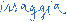 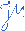 Juliana Oliveira MissaggiaAprovação do Colegiado de Curso (Regimento Geral da UFAC, Artigo 70, incisos II). Informar o fundamento regimental de elaboração e aprovação, indicando o dia da reunião do Colegiado de Curso que homologou o Plano de Curso. Exemplo: Plano de Curso elaborado nos termos do §2º, Art. 243 do Regimento Geral da Ufac, apreciado e homologado pelo Colegiado do Curso ............, em reunião realizada em ..... de ................ de ....... , conforme estabelecido no Regimento da Ufac, Art. 70, II.Rio Branco, 11 de setembro de 2023Juliana Oliveira MissaggiaAprovação do Colegiado de Curso (Regimento Geral da UFAC, Artigo 70, incisos II). Informar o fundamento regimental de elaboração e aprovação, indicando o dia da reunião do Colegiado de Curso que homologou o Plano de Curso. Exemplo: Plano de Curso elaborado nos termos do §2º, Art. 243 do Regimento Geral da Ufac, apreciado e homologado pelo Colegiado do Curso ............, em reunião realizada em ..... de ................ de ....... , conforme estabelecido no Regimento da Ufac, Art. 70, II.Rio Branco, 11 de setembro de 2023Juliana Oliveira Missaggia